微電影腳本人物設定小琳：大一女學生，知性活潑，願意接受新觀點，在大一學期間修了一堂關於環境議題的通識課程。陳爸：小琳的爸爸，農二代，珍惜資源的好典範，關心環境與地方議題。小琳的老師學校通識課-水資源與環境的老師，平時與公部門有接觸，於某次通識課提到現今積極推廣的伏流水工程。伏流水解說員高屏溪伏流水取水工程的專業解說員，定期舉辦參訪，讓想了解伏流水的民眾有更深入的理解。劇情大綱　　小琳因為大學通識課，課程是關於高雄水資源的議題，對於老師提到的伏流水議題特別關注，因為本身為農家子女，父親又擔心此水源工程會與農業灌溉搶水，於一次下課跟老師個別提問，老師看見小琳對伏流水工程的擔心，建議小琳參加高屏溪伏流水模場參訪。　　小琳向模場解說員請教:農業用水權益是否受影響之問題，並得到完整而正確的解說。 　　最後小琳將訊息分享給爸爸，同時也完成了她的期末報告。分場大綱預計總長度：約5分鐘文字分鏡劇本附件三-30秒CF版腳本-1文字分鏡腳本附件三-30秒CF版腳本-2文字分鏡腳本場次標題主要內容長度5分鐘1片頭水與生活的密切關係，小琳與爸爸生活景象，採倒敘的方式回朔故事。30秒2初識伏流水小琳從通識課程中，聽到到伏流水新工程正在高屏溪展開施作，以滿足備援用水之需。60秒3疑惑與追查小琳回家與爸提及伏流水工程，爸爸對此提出農民與其相互搶水之質疑。30秒4詢問老師為了解開內心的疑惑，小琳鼓起勇氣去詢問老師，進而得知近期南水局將舉辦一場伏流水說明會。40秒5伏流水說明會解說員認真且詳細的說明，與老師一起參加的小琳，心中對於伏流水的疑惑漸漸明朗。80秒6分享經過實地的踏查與影像輔佐，小琳對伏流水有更加具體的認知，她向爸爸分享了部分結果…30秒7結尾畫面從家中小琳與爸爸的對話，銜接到小琳在台上與同學分享伏流水的報告，把伏流水的優點分享，同時也提醒，珍惜水資源。50秒場1  場景:家裡  時間:日  人物:小琳場1  場景:家裡  時間:日  人物:小琳場1  場景:家裡  時間:日  人物:小琳場1  場景:家裡  時間:日  人物:小琳場1  場景:家裡  時間:日  人物:小琳影部影部聲部聲部長度△△△△△△△△△地下水取水畫面農田灌溉、農人栽種畫面陳爸拿著毛巾擦拭汗水小琳幫陳爸倒茶陳爸朝小琳走去
兩人共同面向電腦小琳手指敲鍵盤特寫螢幕(高雄水資源期末報告PPT製作)特寫打開電腦資料夾照片畫面（跟老師到模場參訪的照片）小琳把筆嘟在嘴上進入回憶片名字幕：「老智慧、新工法」30秒場2  場景:教室  時間:日  人物:小琳、老師場2  場景:教室  時間:日  人物:小琳、老師場2  場景:教室  時間:日  人物:小琳、老師場2  場景:教室  時間:日  人物:小琳、老師場2  場景:教室  時間:日  人物:小琳、老師影部影部聲部聲部長度△△△△△△△△△△△△△老師在講台授課台下同學同學隨意回答老師質疑表情攔河堰畫面高濁度黃水同學回應簡報影像一號二號井伏流水剖面示意圖伏流水工程相關畫面特寫老師鏡頭畫面模糊老師同學老師同學老師考考大家啊，大高雄地區的用水都從哪裡來？水庫啊～喔?！高雄有水庫嗎?其實大高雄地區取水有約80%來自高屏溪，但是如果碰上汛洪時期，河水黃澄澄的，你知道嗎淨水廠處絕對負擔不了，這該診怎麼辦?這樣不就會下大雨卻沒水用嗎？對的，因此南水局正在使用一種特殊工法，取用伏流水做為備援用水。我們來看看這張圖，伏流水是藏在地底下粗礫含水層中，透過自然過濾的結果，水質相當乾淨，降低淨水廠負擔．．．60秒場3  場景:家裡  時間:日  人物:陳爸、小琳場3  場景:家裡  時間:日  人物:陳爸、小琳場3  場景:家裡  時間:日  人物:陳爸、小琳場3  場景:家裡  時間:日  人物:陳爸、小琳場3  場景:家裡  時間:日  人物:陳爸、小琳影部影部聲部聲部長度△△△△△小琳與爸爸中景陳爸特寫質疑表情小琳若有所思小琳陳爸小琳爸今天上課老師說高屏溪最近有一項伏流水工程你知道嗎？高屏溪取水！? 會不會影響田裡的取水灌溉啊？對噢！聽說是作為備援用水．．．耶．不知道耶，這個啊… 30秒場4  場景:校園  時間:日  人物:小琳、老師場4  場景:校園  時間:日  人物:小琳、老師場4  場景:校園  時間:日  人物:小琳、老師場4  場景:校園  時間:日  人物:小琳、老師場4  場景:校園  時間:日  人物:小琳、老師影部影部聲部聲部長度△△△△△△△△老師課堂下課，正在整理教材小琳問老師老師回答小琳提疑問中景兩人畫面小琳點頭後離開小琳老師小琳老師老師，您提到的伏流水我想多了解。喔，其實那是學習林邊溪二豐圳的老工法，加以改良的新技術。可是我家是在高屏溪沿岸務農，爸爸很擔心這樣的工程會與農業灌溉相互衝突…這樣老師明白了，假日剛好有一場伏流水參訪，現場或許能把妳的疑問解開，妳覺得呢？40秒場5  場景:高屏堰伏流水模場 時間:日  人物: 解說員、老師、小琳、臨演場5  場景:高屏堰伏流水模場 時間:日  人物: 解說員、老師、小琳、臨演場5  場景:高屏堰伏流水模場 時間:日  人物: 解說員、老師、小琳、臨演場5  場景:高屏堰伏流水模場 時間:日  人物: 解說員、老師、小琳、臨演場5  場景:高屏堰伏流水模場 時間:日  人物: 解說員、老師、小琳、臨演影部影部聲部聲部長度△△△高屏溪空景解說員說明高屏溪水解說員上方這是高屏溪的水流，而在這看不見的河床下，伏流水其實就潛藏在其中，慢速的流動著。80秒△△△△模場小琳與老師解說員說明動畫示意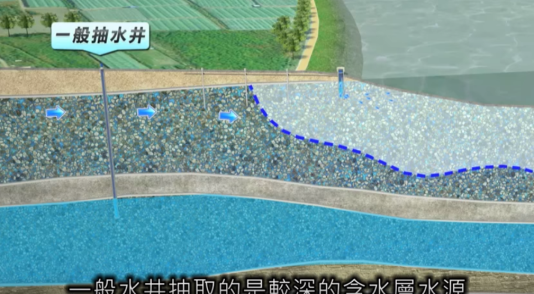 解說員小琳解說員我們所在的模場，就是一座試驗場地，現在每日可提共一萬噸伏流水可是取用了伏流水，是不是就影響了沿岸農民的用水量?好問題，首先，伏流水取用與農業取用的水層並不相同。而伏流水取用時機，只是在洪水期的備援用水。當洪水期時農地早已充滿用水，所以兩者取用幾乎沒有影響，並不會影響岸邊居民取水相關權益。80秒△△一號二好井工程老師跟小琳都點頭解說員未來新建的伏流水工程竣工後，就可以提高颱風天，高濁度備援取水的應變能力，解決淹大水又無水可用的情形囉！場6  場景:家裡 時間:日  人物: 小琳、陳爸場6  場景:家裡 時間:日  人物: 小琳、陳爸場6  場景:家裡 時間:日  人物: 小琳、陳爸場6  場景:家裡 時間:日  人物: 小琳、陳爸場6  場景:家裡 時間:日  人物: 小琳、陳爸影部影部聲部聲部長度△△△△△小琳使用筆電的畫面陳爸往小琳靠近小琳看向陳爸陳爸點頭畫面特寫筆電螢幕(PPT畫面)陳爸小琳耶你上次提到的伏流水，現在了解得如何呢？爸，我剛好在做期末報告，跟你說，伏流水它是一項兼具環境友善與穩定潔淨的備援用水。30秒場7  場景:教室講台上 時間:日  人物: 小琳、同學場7  場景:教室講台上 時間:日  人物: 小琳、同學場7  場景:教室講台上 時間:日  人物: 小琳、同學場7  場景:教室講台上 時間:日  人物: 小琳、同學場7  場景:教室講台上 時間:日  人物: 小琳、同學影部影部聲部聲部長度△△△△特寫小琳分享參訪心得投影解說簡報小琳表情專注、認真、自信畫面拉遠到教室講台畫面老師、同學掌聲小琳這項新工程不僅是運用先人聰明的智慧，國外也已經使用與重視。設計施工單位也持續與地方溝通，確保農民用水權益。當然最重要的是伏流水是經過自然過濾，水質清澈、水源持續不斷。是我們在洪水期備援用水的最佳解結方案，它是一項對環境破壞低，同時又能保障更多人用水權益的建設。因此我們要好好珍惜現有資源，且重視未來水資源的相關規劃。50秒　30秒CF精華版　30秒CF精華版　30秒CF精華版　30秒CF精華版影部影部影部聲部聲部長度△△高屏溪攔河堰字幕:高雄用水80%高屏高屏溪攔河堰字幕:高雄用水80%高屏旁白高雄地區用水主要來自高屏溪5秒△△△△△汙濁的溪水	
缺水意象字幕:備援用水哪裡找?伏流水層示意動畫清澈伏流水汙濁的溪水	
缺水意象字幕:備援用水哪裡找?伏流水層示意動畫清澈伏流水旁白旁白旁白但每每強降雨時，汙濁的溪水，讓淨水場供水停擺我們急需要足夠的備援用水！伏流水經過天然砂礫層過濾，水質清澈且水源穩定。12秒△△△動畫：呈現高屏溪伏流水工程取水畫面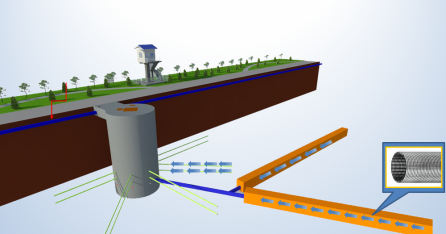 字卡：「老智慧、新工法」動畫：呈現高屏溪伏流水工程取水畫面字卡：「老智慧、新工法」旁白旁白老智慧，新工法；伏流水取用是一項兼具環境永續與提供穩定備援用水的最佳方案。南水局與您關心高雄用水10秒△經濟部水利署南區水資源局 廣告經濟部水利署南區水資源局 廣告3秒　30秒CF精華版　30秒CF精華版　30秒CF精華版　30秒CF精華版影部影部影部聲部聲部長度△△△水相關集錦快剪(產業用水、灌溉用水、生活用水)水龍頭打開卻沒水一個人兩手外攤水相關集錦快剪(產業用水、灌溉用水、生活用水)水龍頭打開卻沒水一個人兩手外攤旁白生活中離不開水，但台灣卻常常面臨缺水的危機！5秒△△字卡：高屏溪伏流水取水工程動畫：	
畫面從上到下，從河面帶到地形剖面圖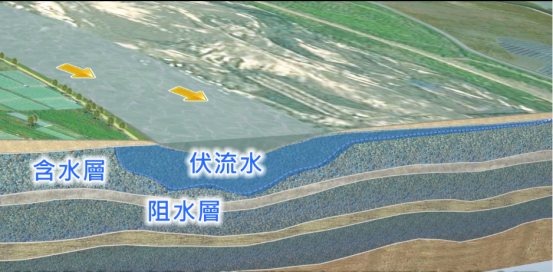 字卡：高屏溪伏流水取水工程動畫：	
畫面從上到下，從河面帶到地形剖面圖旁白伏流水經過天然砂礫層過濾，水質清澈且水源穩定。8秒△△△動畫：呈現高屏溪伏流水工程取水畫面高屏溪伏流水工程相關縮時畫面字卡：「老智慧、新工法」動畫：呈現高屏溪伏流水工程取水畫面高屏溪伏流水工程相關縮時畫面字卡：「老智慧、新工法」旁白老智慧，新工法；伏流水取用是一項兼具環境永續與提供穩定備援用水的水源。南水局將持續為未來多元治水努力，建構永續的生活環境。15秒△經濟部水利署南區水資源局 廣告經濟部水利署南區水資源局 廣告2秒